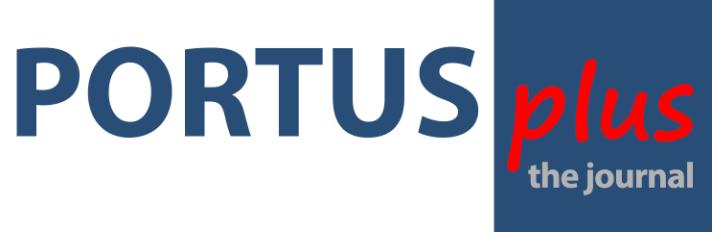 Curriculum (Testo in lingua inglese)Titolo di studio…, Abilitazione…, Attività in corso…, Collaborazioni…, Partecipazioni a convegni…, etc.Max 1.000 caratteri (spazi inclusi)PubblicazioniArticoli a cura dell’autore, inerenti i temi del call for paper, su pubblicazioni cartacee e on-lineIl sottoscritto fornisce (i sensi del DLG 196/2003 art. 7,13,23) il proprio consenso affinché i dati personali, come pure quelli che potranno essere richiesti in futuro ad integrazione dei suddetti, vengano trattati e comunicati a terzi esclusivamente per scopi inerenti l'attività dichiarata.Data……………………………….Firma…………………………………………….PORTUSplus_the online Journal of RETERETE Publisher, , ISSN: 2039-6422ALLEGATO DProfilo professionaleProfilo professionaleAutore/i (Nome, Cognome) Ente/Istituzione d’appartenenza Titolo esatto della posizione/ruolo attuale Via/n.° CAP Città Paese/Stato Tel. Fax. E-mail Fotografia 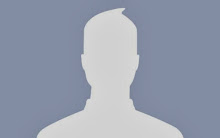 Breve CVTesto in lingua inglese per la pubblicazione sul sito www.portusonline.org/portusplusMax 300 caratteri